MemorandumDate:		May 22, 2017To:		Mary Jane White, Town Clerk	From:		Robert Weiss, Medway Energy Manager Re:		Meeting Posting__________________________________________________________________________________The Medway Energy Committee (MEC) has scheduled the following meeting:Wednesday February 1, 2017Medway Cable Access Studio ClassroomMedway High School7:30 p.m.Agenda:  Call to OrderVote on previous meeting minutesRobert Weiss-Medway Energy Manager UpdateCommunity Aggregation discussionReport from the ChairReports from members Review Action ItemsOngoing Issues    Old BusinessNew BusinessFuture Meeting TopicsNext meeting: 	February 15, 2017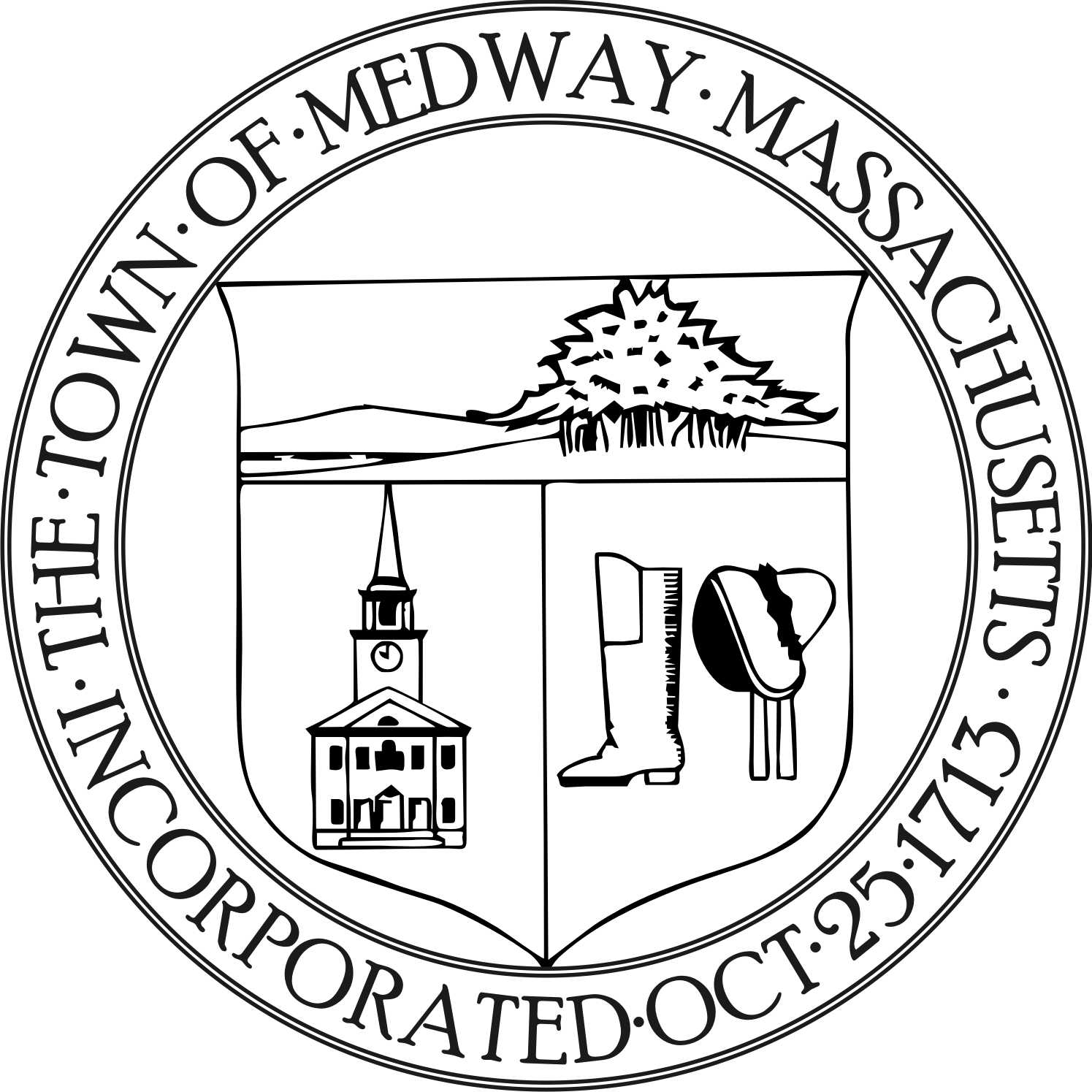 Medway Energy CommitteeTown of Medway155 Village Street, Medway MA 02053Tel:  (508) 533-3264Fax.:  (508) 533-3281Carey Bergeron, ChairDiane Borgatti, School Comm.Peter Cooper,  MemberMatt DeSorbo, MemberLawrence Ellsworth, MemberJohn Foresto, Bd SelectmenPaul Mahoney, MemberBob Tucker, PEDBShelley Wieler, Vice-Chair, Member